Love Midhurst! 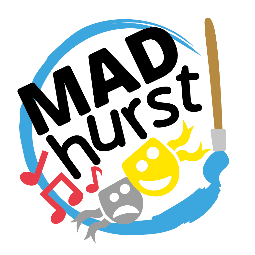 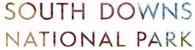 MADhurst Children’s Art Competition In partnership with the South Downs National Park AuthorityCompetition Entry form 
(to  be completed by Parent/Guardian/Group Leader/Teacher)

Please complete this form and email it, together with your completed artwork to MADhurstComp@southdowns.gov.ukThe competition closes at midnight on Sunday 23rd July 2023. Entrant’s name: ……………………………………………………... Entrant’s postcode: …………………………….Entrant’s age: 	7 years and under 		8 - 12 years 	12 – 16 years  Parent/Guardian/Group Leader/Teacher’s Name: .……………………………………………………………………Telephone No: ……………………………………… Email address: ……………………………..…………………………I consent to this artwork being published displayed on both the SDNPA and MADhurst websites and social media channels (see Terms and Conditions for more information). Winning entries will be displayed at the South Downs Centre Open Day on during the month of August 2023 and other venues. have read and agree to the terms and conditions        Signature ………………………………………………… Parent  Guardian Group Leader  Teacher Notes: 
No child’s name will be published without consent from the parent or legal guardian.By entering the competition, you are giving consent for SDNPA to process your information for the purpose of administrating the competition. We will share names, age categories and contact details (for the winning entries only) with MADhurst, for the purpose of distributing prizes and seeking further consent for publicity. For more information see Madhurst Privacy Policy. By entering the competition, you grant the SDNPA a non-exclusive, irrevocable license to reproduce, publish or exhibit the front page (please see Terms and Conditions for more information). We will delete your information within a year of the close of the competition, unless you ask us to do so sooner. We will not share this information with any third party without your consent, unless we are required to do so by law. Your rights are set out in our National Park Authority Privacy Statement.Retained information will be used to provide personal invitations to join the competition if held again next year; if you would not like to be contacted, please send us an email via info@southdowns.gov.uk Title of artwork:This inspired me because: